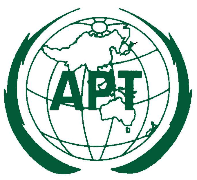 The 22nd Meeting of the South Asian Telecommunication Regulators’ Council (SATRC-22)1-3 November 2021, Virtual/Online MeetingINFORMATION FOR PARTICIPANTSThe Virtual Meeting for the 22nd Meeting of the South Asian Telecommunication Regulators’ Council (SATRC-22) is scheduled to be held from 1 to 3 November 2021. Please find the following information for the convenience of participants.MEETING PLATFORMThe meeting will be organized virtually by using APT Zoom Meeting. The Introduction to APT Zoom Meeting is attached. Detailed information to access the virtual meeting will be sent directly to registered participants in due course.PARTICIPATIONThe meeting is organized for SATRC Members. Other APT Members, Associate Members and Affiliate Members are also invited to attend the meeting. Organizations which have MoU with the APT or other relevant international or regional organizations may send representatives to the meeting.VIRTUAL SOCIAL NETWORKINGAPT Secretariat will provide the virtual social networking before the starting of the meeting from 12:00 – 12:45 hrs. (Bangkok time) on 1-3 November 2021. Please feel free to join by accessing the link http://aptwebdialogue.site/coffee_break.REGISTRATION Registration of delegates can be done online at https://www.apt.int/content/online-registration. The preferred date to complete the registration is 15 October 2021 for making necessary arrangements. Once registration is accepted, APT Secretariat will provide access information of the virtual meeting directly to the registered participants prior to the meeting. Only duly registered participants are entitled to join the meeting.SUBMISSION OF CONTRIBUTIONRelated information about the meeting and meeting documents will be available at the APT Website at: https://www.apt.int. SATRC Members that wish to submit contribution on the agenda items, should prepare the contribution(s) in Microsoft Word and/or PowerPoint. The contribution should be sent to aptsatrc@apt.int by using proper template, which will be posted on APT website. The deadline for submission of contribution is 25 October 2021.CONTACT INFORMATIONFor any further information about the meeting, please contact to:Mr. Forhadul Parvez, Programme Officer (Email: parvez@apt.int)Mr. Hiroshi Yamasaki, Programme Officer (HRD & ICT) (Email: yamasaki@apt.int)APT Secretariat12/49, Soi 5, Chaeng Watthana RoadLak Si, Bangkok 10210ThailandPhone: +66 2 573 0044Fax: + 66 2 573 7479 Email: aptsatrc@apt.int